            ҠАРАР                                                                         РЕШЕНИЕ                                                                                  «16» август  2021 йыл                   № 82                     «16» августа  2021 года   О назначении старосты деревни АктауВ соответствии с Федеральным законом «Об общих принципах организации местного самоуправления в Российской Федерации» от 06.10.2003 г. № 131-ФЗ, на основании Положения о старостах сельских населенных пунктов, входящих в состав сельского поселения, утвержденного Решением совета сельского поселения Акмурунский сельсовет № 37 от 02.07.2020 и на основании решения сходов граждан деревни Актау о выдвижении кандидатуры в старостырешил:1. Назначить старостой деревни Актау сельского поселения Акмурунский сельсовет:-    Бикбердина Нургали Мирсаитовича2. Решение подлежит опубликованию (обнародованию) на информационном стенде Администрации сельского поселения Акмурунский сельсовет муниципального района Баймакский район Республики Башкортостан по адресу: РБ, Баймакский район, с.Акмурун, ул.Ленина, д. 41,  размещению на официальном сайте сельского поселения Акмурунский сельсовет муниципального района Баймакский район Республики Башкортостан по адресу https://www.akmurun.ru.Заместитель председателя Совета сельскогопоселения Акмурунский сельсовет:				        Денисов А.П.БашҠортостан республикаҺЫБаймаК  районы муниципальРайонының  АҠМОРОН ауылСоветы ауыл биләмәһе СОВЕТЫРЕСПУБЛИКА БАШКОРТОСТАН СОВЕТ сельского поселения                   АКМУРУНСКИЙ  сельсовет муниципального района Баймакский районБашҠортостан республикаҺЫБаймаК  районы муниципальРайонының  АҠМОРОН ауылСоветы ауыл биләмәһе СОВЕТЫ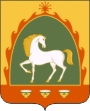 РЕСПУБЛИКА БАШКОРТОСТАН СОВЕТ сельского поселения                   АКМУРУНСКИЙ  сельсовет муниципального района Баймакский район     453676, Башҡортостан Республикаһы, Баймаҡ районы,                       Аҡморон ауылы, Ленин урамы, 41                           тел. 8(34751) 4-33-67     453676, Башҡортостан Республикаһы, Баймаҡ районы,                       Аҡморон ауылы, Ленин урамы, 41                           тел. 8(34751) 4-33-67         453676, Республика Башкортостан, Баймакский район,                           с.Акмурун,  ул. Ленина, 41                           тел. 8(34751) 4-33-67         453676, Республика Башкортостан, Баймакский район,                           с.Акмурун,  ул. Ленина, 41                           тел. 8(34751) 4-33-67